Appendix G.20. Text for Website Home Page in Spanish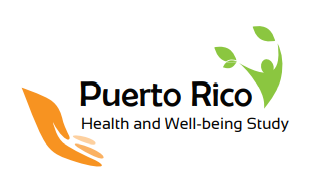 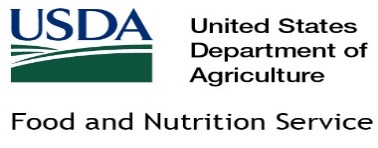 Estudio de Salud y Bienestar en Puerto Rico [links to homepage]Patrocinado por el Departamento de Agricultura de EE. UU.Alternar: Inglés / EspañolEnlaces/pestanas:Resumen del EstudioEl propósito de este estudio es aprender sobre la salud, el bienestar y las necesidades nutricionales de los hogares en Puerto Rico. Los resultados de esta encuesta ayudarán al Departamento de Agricultura de los Estados Unidos (USDA, por sus siglas en inglés) y la Administración para el Desarrollo Socieconómico de la Familia (ADSEF) a mejorar los programas y servicios ofrecidos a los hogares de Puerto Rico, como el Programa de Asistencia Nutricional (PAN). El equipo del estudio estará en Puerto Rico para llevar a cabo las siguientes actividades: Una encuesta del hogar sobre la salud y el bienestar de los residentes de Puerto RicoEntrevistas en persona para entender mejor como los residentes de Puerto Rico afrontan con desastres naturales como los huracanes y terremotos y como los programas existentes pueden ayudarLa distribución de la encuesta y las entrevistas en persona se llevarán a cabo en la primavera y el verano del 2023.Apoyo para el Estudio de la Salud y Bienestar en Puerto Rico  [Endorso de ADSEF] [logos para las organizaciones de la comunidad que endorsan el estudio]Información de ContactoPara más información, contacte el equipo del estudio por correo electrónico a name@insightpolicyresearch.com o por teléfono llamando al XXX.XXX.XXXX.Su participación es voluntaria. Si usted o cualquiera en su hogar recibe asistencia de la Administración de Desarrollo Socioeconómico de la Familia, el participar en esta encuesta no afectará sus beneficios, los beneficios de cualquiera en su hogar o los beneficios a los que usted pueda aplicar en un futuroPara información adicional de privacidad, visite https://www.usda.gov/privacy-policy. Sobre Insight Policy ResearchInsight Policy Research (Insight) es una empresa pequeña certificada propiedad de mujeres localizada en Arlington, Virginia. El enfoque central de Insight es en programas y asuntos que afectan a poblaciones en riesgo y vulnerables en las áreas de apoyo familiar, alimentos y nutrición, educación, salud, desarrollo laboral y apoyo a militares y veteranos. Para más información sobre Insight, por favor visite https://www.insightpolicyresearch.com.Sobre Westat Westat es una empresa de investigación privada propiedad de empleados que cede en Rockville, Maryland, y cuenta con 14 localizaciones en la nación. Dedicada a mejorar las vidas a través de la investigación, Westat trabaja en el campo de la salud, educación, política social y transportación. Para más información sobre Westat, por favor visite https://www.westat.com.Sobre Estudios TécnicosEstudios Técnicos es la principal firma de consultoría en planificación, investigación, estrategias de mercado, política social y asesoría económica en Puerto Rico. La misión de Estudios Técnicos es contribuir al Desarrollo económico de Puerto Rico a través de la distribución de investigación y asesoría a instituciones en los sectores públicos, emprendedores y sin fines de lucro. Para más información sobre Estudios Técnicos, por favor visite https://estudiostecnicos.com.FAQs [links to FAQ document in next section]Apoyo para el EstudioInformación de ContactoEncuesta [links to the survey home page with PIN entry]